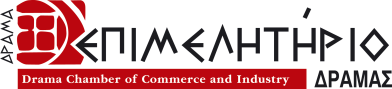 Δράμα 7 Ιουνίου 2018ΔΕΛΤΙΟ ΤΥΠΟΥΝέα Δράση ΕΠΑνΕΚ: «Ψηφιακό άλμα»Το Επιμελητήριο Δράμας ενημερώνει ότι το  Υπουργείο Οικονομίας και Ανάπτυξης ανακοίνωσε την προκήρυξη της Δράσης του ΕΠΑνΕΚ (ΕΣΠΑ 2014-2020) «Ψηφιακό άλμα», με προϋπολογισμό 50 εκατ. €. Η Δράση στοχεύει στον ψηφιακό μετασχηματισμό των πολύ μικρών, μικρών και μεσαίων επιχειρήσεων.Οι επιχειρήσεις δύνανται να υποβάλλουν επενδυτικά σχέδια συνολικού προϋπολογισμού από 55.000 – 400.000€ και το ποσοστό ενίσχυσης ανέρχεται στο 50%.  Η υποβολή αιτήσεων και δικαιολογητικών:  γίνεται ηλεκτρονικά στο: https://www.ependyseis.gr(ii) διαρκεί από 11.06.2018 μέχρι 17.09.2018  Η Δράση συγχρηματοδοτείται από το Ευρωπαϊκό Ταμείο Περιφερειακής Ανάπτυξης (ΕΤΠΑ) της Ευρωπαϊκής Ένωσης και από εθνικούς πόρους. Για κάθε πρόσθετη σχετική πληροφορία μπορείτε να απευθυνθείτε ή να ανατρέξετε:· στο Γραφείο Πληροφόρησης κοινού: Λεωφ. Μεσογείων 56, Αθήνα (Δευτέρα - Παρασκευή από τις 8.00 πµ έως τις 5.00 µµ)· στο 801 11 36 300 (από σταθερό, με αστική χρέωση) από  8.00 πμ έως  7.00 μμ· στην ιστοσελίδα  www.antagonistikotita.gr/epanek/prokirixeis.asp?id=40&cs= · στην ιστοσελίδα www.espa.gr· στις σελίδες της ΕΥΔ ΕΠΑνΕΚ στα κοινωνικά δίκτυα: Facebook, Twitter, LinkedΙn, youtubeΜπορείτε επίσης να επικοινωνείτε με τον ΕΦΕΠΑΕ (http://www.efepae.gr) και την Περιφερειακή Μονάδα του ΔΕΣΜΟΣ ΑΜ-Θ (www.desm-os.gr) & Επιμελητήριο Δράμας (www.dramanet.gr)                                                                                       Στέφανος ΓεωργιάδηςΠρόεδρος Επιμελητήριου Δράμας